Bauvertrag 2018 für AuftraggeberBGB und VOB/B sicher anwendenVERLAGSGESELLSCHAFT RUDOLF MÜLLER GmbH & Co. KGKundenservice: 65341 EltvilleTelefon: 06123 9238-258		                                        Telefax: 06123 9238-244rudolf-mueller@vuservice.de				www.baufachmedien.de„Bauvertrag 2018 für Auftraggeber“ bietet Architekten, Bauingenieuren und Bauherren einen Überblick über alle Aspekte des neuen Bauvertragsrechts und erläutert im Detail die Auswirkungen der Neuerungen auf die Praxis. Der kompakte, praxisorientierte Leitfaden widmet sich zudem der Gestaltung und Abwicklung von Bauverträgen nach BGB und VOB/B sowie den Besonderheiten des neuen Verbraucherbauvertrags.Mit der am 1. Januar 2018 in Kraft getretenen Reform des Werkvertragsrechts hat der Gesetzgeber erstmalig überhaupt ein privates Bauvertragsrecht geschaffen. Die neuen gesetzlichen Regelungen bringen dementsprechend einschneidende Veränderungen für Auftraggeber und Auftragnehmer mit sich und haben erhebliche Auswirkungen auf die Praxis aller Baubeteiligten. Das Werk bietet daher zunächst einen Überblick über alle relevanten Änderungen der Gesetzesnovelle und einen fundierten Einstieg in das neue Bauvertragsrecht, das für sämtliche ab dem 01.01.2018 geschlossenen Verträge gilt. Bauherren und Baubeteiligte aufseiten des Auftraggebers können sich so schnell auf die neuen Gegebenheiten einstellen. In den weiteren Kapiteln geht der Autor auf die Gestaltung und Abwicklung von Bauverträgen nach BGB ein und erläutert detailliert die Besonderheiten des neuen Verbraucherbauvertrags und von Verträgen, in denen die VOB/B Vertragsgrundlage ist. So wird deutlich, welche gesetzlichen Regelungen – alt und neu – beachtet werden müssen. Rechtssichere Formulierungsvorschläge für Verträge und die geschäftliche Korrespondenz lassen sich in eigene Dokumente übernehmen. „Bauvertrag 2018 für Auftraggeber“ ist auch im Bundle mit der digitalen Musterbriefsammlung „Sichere Korrespondenz nach VOB und BGB für Auftraggeber“ zum Preis von 69,00 Euro erhältlich. ISBN 978-3-481-03708-6.2.156 Zeichen/ Januar 2018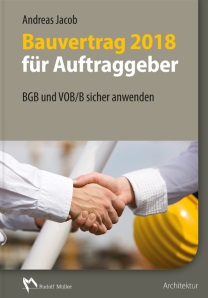 Von Andreas Jacob.2018. Format 17,0 x 24,0 cm. Kartoniert. 93 Seiten.EURO 29,–  ISBN 978-3-481-03706-2